Observa y escucha el vídeo para responder a las preguntas: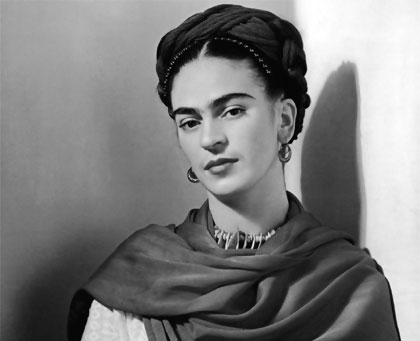 1/ ¿Cuándo nació la artista mexicana Frida Kahlo?1907 		                          	1977			19472/ ¿Dónde nació Frida Kahlo?En Paraguay 	   	               	En Argentina 		                   En México3/ ¿Qué le pasó a los 5 años? tuvo un accidente                     	tuvo una enfermedad 	                   tuvo un perro4/ ¿Quién era su padre? ¿De qué le hablaba?Era fotógrafo y le hablaba del arte antiguo mexicanoEra fotógrafo y le hablaba de la magia de MéxicoEra un pintor y le hablaba del arte antiguo mexicano5/ ¿Qué le pasó a los 18 años?Tuvo una enfermedadTuvo un accidenteTuvo un perro6/ ¿Cuándo comenzó a pintar?En la cama, acostada e inmóvilDe pieEn la cama, sentada7/ ¿Qué solía pintar Frida Kahlo? Retratos de sus familiares y autorretratosRetratos de su familia y MéxicoRetratos de indias mexicanas8/ ¿Con quién se casó? ¿Quién era su marido? con un muralista que se llamaba Diego Riveracon un fotógrafo que se llamaba Diego Rivera con un actor que se llamaba Diego Rivera